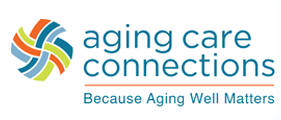 Community Response NetworkOur Mission The Community Response Network (CRN) is comprised of local businesses, non-profits, and volunteer agencies that are dedicated to working together to address the needs of older adults transitioning home from the hospital in a timely manner. The goal of the CRN is to expedite community-based services for older adults leaving an acute and post-acute care setting and their families to ensure a safe return home and find solutions for existing gaps in services.Aging Care Connections111 W Harris AveLa Grange, IL 60525P: 708.354.1323F: 708.354.0282E: info@agingcareconnections.orgwww.agingcareconnections.orgCRN member services and assistance include:Advocacy and Private Care Management Benefits and Insurance Consultation Domestic and Sexual Violence ServicesFinancial and Personal Assistance Hearing ResourcesHoarding/Professional Organizing Home Cleaning ServicesHome Delivered MealsHome HealthHome Property ManagementHome Remodeling and Accessibility/Aging in PlaceHospiceIn Home Care AgenciesLegal ServicesMedical CareMemory Care EngagementMental Health Counseling & WellnessMove ManagementNutrition Oral CarePalliative CareReal Estate for SeniorsSenior Living Community & In-Home Care ReferralsTechnologyTransportationAging Care ConnectionsOur mission is to enrich the quality of life in our community by providing older adults and their families with guidance and support that enhances their ability to age well Services include:Adult Protective ServicesAging Well NeighborhoodBenefits AssistanceCaregiver SupportComprehensive Care CoordinationCongregate MealsChore HousekeepingGrandparents Raising GrandchildrenInformation and AssistanceOptions CounselingHome Delivered Meals (including special diets)Transitional CareTransportation AssistanceService Area: Leyden, Norwood Park, Riverside, Lyons Townships, and parts of Proviso TownshipPayment: Free service. Suggested donations for Congregate and Home Delivered Meals. Contact Info:F: 708.354.1323E: info@agingcareconnections.orgAdvocacy and Private Care ManagementAgeWell SolutionsAgeWell Solutions is an independent geriatric care management service and the solo practice of Tracey Olson, a licensed clinical social worker (LCSW). Services Include: Provides comprehensive assessments and care action plans.Finds proven resources and appropriate benefits for client, for both in-home care and in communities Advocacy and coordination with medical teamOffers practical and emotional support to client and familyExperienced working with clients with mental illness and dementiaService Area: Works throughout the Chicagoland area-mostly concentrated from Oak Park to Downers Grove- and with family caregivers anywhere.Payment: This service is private pay, billed by the hour or project, and checks are accepted.  Contact Info:Tracey Olson, MSW, LCSW, C-ASWCMTracey@agewellsolutions.netP: 708.646.4543Advocacy and Private Care ManagementNShore Patient AdvocatesNShore Patient Advocates is the largest, highest skilled professional nurse advocacy company in the greater Chicagoland Region. Our clinically experienced Nurse Advocates help our clients navigate the increasingly complex healthcare system with a wide array of expertise in both acute and long-term health challenges. 	Ways we help our clients: Help protect Patient Rights and ask the right questions to ensure the patient is well-informed and well cared forAvailable 24/7 to assist in cases of medical emergenciesHelp individuals and families navigate during life-threatening and/or complex diagnoses Mediate conflicts within families and between hospitals, insurance companies, and care facilities to achieve better outcomes for our clients. We have a large vital network within the medical, legal, and senior support services field to provide the most vetted referrals Service Area: Greater Chicagoland area, Northern suburbs of Chicago Payment: Pricing discussed on consultation. Contact Info:Teri Dreher, RN, CCRN, iRNPAP:(847) 612-6684F:(847)680-0934teri@northshorern.com Advocacy and Private Care ManagementTrinity Advocacy GroupTrinity Advocacy Group (TAG) is a private care management firm, offering customized, professional, and experienced advocacy services to vulnerable adults. Our service lines include:Care Management – provide in-depth assessments, develop individualized care plans, monitor client care needs, and continuous or occasional support.Caregiver Coaching – expert guidance for the caregiver (oftentimes the adult child, spouse, or other family member) to resolve emergency or chronic issues, problem-solve areas of conflict, coach caregiver on key questions to ask when trying to navigate care of a loved one.Fiduciary Services – affordable, professional decision-making services. TAG will serve as agent under the Power of Attorney, Executor or Administrator of an estate, or Trustee of a variety of trust types, including supplemental/special needs trusts.Guardianship – by court-appointment Guardianship of the Person or Guardianship of the Estate for vulnerable adults who either have nobody to oversee care and/or financial matters, or who may be estranged from or outlived their family.Mediation - Conflict over what is in the best interest of an elderly or disabled adult can create a permanent breakdown of significant relationships.  This conflict can lead to everything from minor miscommunications to lengthy and expensive courtroom battles. Mediation fosters productive problem-solving and agreement on a solution.Service Area: Primarily DuPage, Kane, Suburban Cook, and Will counties. Will also serve DeKalb, Kendall, Lake, LaSalle, and McHenry Counties on case-by-case basis.Payment: Private funds, which can include long term care insurance policies, trust funds, or savings. All services are billed hourly. Payment accepted via check, all major credit cards, and Zelle.Contact Info:Colleen Ceh Becvar, Gerontologist, owner 		Oak Brook, ILwww.TrinityAdvocacyGroup.comColleen@TrinityAdvocacyGroup.com331-901-5945Benefits and Insurance ConsultationLifeSmart Senior ServicesLifeSmart Senior Services provides benefit consultation to Medicare recipients. Services include:Review of Medicare insuranceReview of prescription drug planService Area: Most Southwestern suburbs and southwest city limits; Berwyn, Burbank, Bridgeview, Crestwood, Hickory Hills, LaGrange, Palos Heights, Palos, Oak Lawn, Oak Park, Worth, Chicago RidgePayment: Free of ChargeContact InformationCathy Espinoza, Licensed AgentBenefit ConsultantP: 708-921-5784F: 708-636-1344cathy@yourlifesmart.comcathy.espinoza@sbcglobal.net Benefits and Insurance Consultation Your Life Security, LLCYour Life Security, LLC is an independent and licensed agency specializing in Health, Life, Long-Term Care and Medicare Insurance. The owner is Eleonore Weber, a licensed Certified Long-Term Care Specialist (CLTC).Service Include:Service Area: Works throughout the Chicagoland area-mostly concentrated from Oak Park area and beyond to neighboring communities in person or by Zoom. Also licensed in Michigan, New Jersey, and Pennsylvania.Services Include: Health Insurance: Affordable Cares Act for ON and OFF EXCHANGE optionsLife and Final Expense InsuranceLong-Term Care Insurance: Short-Term, Home-Health, Traditional, Hybrid and Asset-Based optionsMedicare Supplement optionsComing Summer 2021: Your Family’s Essential Emergency Workbook-Organize all your vital documents in less than 30 days.Payment: Insurance commission paid by insurance carriers. Workbook cost - TBA  Contact Info:Eleonore Weber, CLTCEleonore.Weber@YourLifeSecurity.comM: 312-952-1706YourLifeSecurity.comDomestic and Sexual Violence Services Pillars Community HealthPillars Community Health offers the following services to survivors of domestic and/or sexual violence:Constance Morris House, our emergency residential shelterA 24-hour confidential sexual assault hotline: 708-482-9600A 24-hour confidential domestic violence hotline: 708-485-5254Accompanying survivors to local ERs, courthouses, and police stationsPresentations to community groups including older adultsServices are available in English, Spanish, and Arabic.Service Area: Western and Southwestern Suburbs Payment: The majority of our Domestic and Sexual Violence Services are provided at NO COST. For counseling, a variety of commercial and managed Medicaid plans are accepted along with a sliding fee scale (payment based on income).Contact InformationTel: 708-PILLARS (708-745-5277)Email: info@pchcares.orgWebsite: www.PillarsCommunityHealthFinancial and Personal AssistanceAmerican Advisors Group/ Reverse MortgagesAmerican Advisors Group offers Reverse Mortgages as one of its many financial products. Terri Brady is an experienced Reverse Mortgage Consultant dedicated to helping seniors afford to stay in their homes. She advises senior citizens on how to use reverse mortgages to supplement their retirement income, pay for health care expenses, pay off credit cards, or simply establish a cash reserve for emergencies, respecting the uniqueness of each client’s situation.  Terri is committed to finding the best financial solution for her seniors and can help look at home equity loans as well as reverse mortgages.Service Area: Terri is available to meet with clients in their home in Illinois, Indiana and Wisconsin.   Payment: A reverse mortgage has closing costs, but the costs are not paid out of pocket. They are paid by the proceeds of the reverse mortgage. There are also no monthly payments with a reverse mortgage. Instead, the mortgage is paid off when the borrower no longer lives in the home, i.e. when the borrower moves or passes away.Contact InformationTerese (Terri) Brady / Reverse Mortgage Lending Officer  NMLS# 1043728American Advisors GroupP: 312-203-4018tbrady@aag.comHearing ResourcesCapTel Captioned Telephone Lynda Strelitz is an Outreach Representative for CapTel Captioned Telephones, phones designed for people with hearing loss. CapTel phones work like any other telephone with one important addition: they show closed captions of everything your caller says. You can listen to the caller, amplify the sound, and also read the captions on the screen display. Just like captions on TV, only for your phone.Service Area: All of IllinoisPayment: CapTel is a  Federally funded, No Cost Captioning Service, with no monthly fee or contract required. No Cost in-home installation and training provided. If a client has internet and a landline or VOip (landline service over the internet) such as Comcast Xfinity, AT&T U-verse, Magic Jack, Vonage or OOhma they can receive a No Cost CapTel phone with a valid third-party certification from their primary care doctor, Audiologist, RN, LSW or LCSW. Contact InformationLynda Strelitz- Outreach, Education & Installations CapTel- Captioned Telephone Illinois	   www.oeius.org
P: (847) 226-7779			lynda.strelitz@oeius.org
Hoarding/ Professional Organizing KAT Organizing and Relocation SolutionsKAT Organizing Relocation Solutions was started in 2005 with the mission of bringing peace and calm into a chaos home/business or with relocation. We help clients with organizing the home and help make their moves stress free. Kat also helps people with hoarding issues.  KAT helps clients with sorting/decluttering the items in the home, with moves. KAT creates a floor plan, downsizing every area of the home, pack/unpack and set the home back up if local move.  Service Area: Based out of Homewood IL and covers a 50 minute drive in all direction; however we do not go into downtown Chicago but will refer you to similar companies who work in the downtown area.  Payment: KATs pricing is based on the type of job we are doing we have different packages; we expect cash, check, and credit card.  						        Contact InformationKristine ToddHomewood Il 60430P: 708-516-8418www.katorganizing.comkris@katorganizing.comHome Cleaning ServicesCrystal Klear CleaningCrystal Klear Cleaning provides deep or general cleaning to residential and small businesses. Crystal Klear Cleaning provides move out/ move in cleaning and pre-construction clean up. We will also come out and provide free estimates to determine cost. We provide our own supplies with commercial and non-toxic products. Service area: Southwest suburbs; Lisle, Bolingbrook, Naperville, Addison, Bloomingdale, and Carol StreamPayment: Cash, Checks, Visa, MasterCard, Discover, Chase Quick Pay, Paypal. Cost ranges from $30-$40/ hour Contact InformationKimberly Montesinos5401 Patton Drive Suite 115Lisle, IL 60532P: 847.722.9659info@crystalklearcleaning.netwww.crystalklearcleaning.netHome Delivered MealsCantataCantata provides Home Delivered Meals for 7 days a week. Always includes a juice, milk and dessert! Also have special diets (pureed, mechanical soft, renal etc.)Service Area:  10 Mile Radius (Western Cook County and eastern DuPage County) Payment: $8/ meals, we accept credit card, check, ACH, LTC InsuranceContact InformationKarina BaltazarP: 708.387.1057Karina.baltazar@cantata.orgHome HealthAMITA HealthAMITA HOME HEALTH Services offers excellent, patient-centered home health care. We service patients in Cook, DuPage, Kane, Lake, McHenry and Will counties. Amita Home Health is licensed by the Illinois Department of Public Health. The program is Medicare and Joint Commission-certified and is accepted by most insurance companies.AMITA Home Health can provide education and monitoring on cardiac health, chronic obstructive pulmonary disease (COPD), stroke rehabilitation, diabetic education, best practices for wound care, orthopedic follow-up care, intravenous therapy, cancer care, medication education management and more. Using a team approach, our multidisciplinary team includes:Registered nursesPhysical therapistsOccupational therapistsSpeech therapistsSocial workersHome health aides Service Area: Greater Chicagoland areaPayment: Medicare, Medicaid and most major insurances. Our specially trained Intake Specialists will work with patients and families to determine eligibilityContact Information:P: 708-245-6901  F: 708-245-6919Home HealthElara Caring Elara Caring Home Health is a  Medicare certified, national home health agency in 16 states. Elara Caring provides Private Duty, Home Health, Hospice & Behavioral Health.   Our mission is providing Right Care * Right Time * Right Place.Our staff is available 24/7/365  with nursing triage and support staff available evenings, weekends, and holidays.Elara Caring specialty programs: Behavioral Health, Orthopedic Rehabilitation, Parkinson’s  Disease (LSVT) Telemedicine, Great Steps (Fall Prevention) IV Therapy, Low Vision, Incontinence and Unnecessary hospital readmissions.   Our multidisciplinary team includes:Skilled NursingPhysical Therapy Occupational therapy Speech TherapyMedical Social WorkersHome Health AidesService area: Cook, DuPage, Lake, Kane, McHenry, Boone, DeKalb, Kendall, Will, LaSalle, Grundy, Kankakee, Livingston including Springfield.  Midwest States coverage: Indiana, Michigan, Ohio. Contact InformationJudith Alleyne, MPHAccount ExecutiveP: 773-575-1006F: 877-777-1873Email: jalleyne@elara.comHome HealthPhoenix Home Care, L.L.C.Phoenix Home Care, L.L.C. is an independently owned and operated, Medicare certified home health agency that has been serving Illinois families for over 20 years. Services include: Skilled NursingPhysical TherapyOccupational TherapySpeech TherapyMedical Social WorkersHome Health AidesService Area: Cook, DuPage, Grundy, Kane, Kendall, Lake, McHenry, & Will CountiesPayment: Contracted with Medicare, BCBS (HMOI, Medicare Advantage, MMAI, PPO), United Healthcare, Community Care Alliance MMAI, Illinicare MMAI, Cigna Healthspring, Molina Healthcare MMAI, Humana, Meridian MMAI, and Medicaid Contact InformationPete Miska630-321-9400       200 S Frontage Rd #320Burr Ridge, IL 60527pmiska@aol.comwww.phoenixhomecarellc.com	Home Property ManagementKastle Keeper LLCThe foundation of Kastle Keeper is designed to provide immediate personalized all-inclusive solutions to seniors and their families. Our mission is delivering peace of mind and comfort making lives easier with trusted empathetic professionalism.The Kastle Keeper goal of Kastle Managed Home Services is to professionally maintain the living conditions and operational needs of your home via proactive quarterly inspections; complete interior/exterior maintenance reports. Our partnerships are based on 30 years of proven professional relationships specifically designed for older adults.On-site Project ManagementDesign/Construction ManagementCarpentry & PaintingHVAC Check-up & RepairsElectricalPlumbingService area: We serve the greater Chicagoland area.Payment:  We accept payments of cash, check, or credit card. Contact InformationGina Knight, President1010 Jorie Blvd, Suite 14Oak Brook, IL 60523KastleKeeperLLC.com630-470-0825Care@KastleKeeperLLC.com Home Remodeling and Accessibility/Aging in PlaceHome for Life AdvantageWith experience in the construction industry spanning over 30 years and 10 years focused on independent living home modifications, we’ve been providing solutions to older adults and people with disabilities and/or mobility issues. Our Certified Aging in Place Specialists will partner with you to build an accessible environment, allowing you to maintain an independent lifestyle at home.Services we offer include:Bathroom RemodelingBarrier Free ShowersGrab BarsRamps – Outdoor, Indoor, Garage and PortableStairlifts and ChairliftsKitchen ModificationsCeiling LiftsUniversal Design HomesService Area: The Chicagoland Region, including all surrounding suburbs from the North, South and West.Payment: Check, cash or credit card accepted. Free home estimate.Contact Information:630-466-2611info@homeforlifeadvantage.com769 Heartland Dr. Suite BSugar Grove, IL 60554www.homeforlifeadvantage.comHome Remodeling and Accessibility/Aging in PlaceKastle Keeper LLCThe foundation of Kastle Keeper is designed to provide immediate personalized all-inclusive solutions to seniors and their families. Our mission is delivering peace of mind and comfort making lives easier with trusted empathetic professionalism.The Kastle Keeper goal of Aging in Place is always the same, creating personalized home living design for safety, accessibilty and happiness. Services include personal home living design and project management:Certified In Home Age in Place Home AssessmentAIP Design and DevelopmentKitchen, bathroom and bedroom suitesWidening doorways to accommodate wheelchairs/medical bedsFull-Service on-site Project ManagementSourcing- selection- procurementService area: We serve the greater Chicagoland area.Payment:  We accept payments of cash, check, or credit card. Contact InformationGina Knight, President1010 Jorie Blvd, Suite 14Oak Brook, IL 60523KastleKeeperLLC.com630-470-0825Care@KastleKeeperLLC.com Home Remodeling and Accessibility/Aging in PlaceSlip-Proof Safety/ AmeriGlideSlip-Proof Safety is a family owned business providing personalized service and high-quality equipment to allow folks with mobility issues to stay safely and comfortably in their homes. Services include custom home modifications and equipment such as:Walk in and roll in showers, Walk in bathtubs, Grab bars, Portable and fixed ramps, Straight and curved stair lifts & wheelchair liftsRental and Used straight stair liftsLift Chairs & scootersService area: We serve Chicago and the extended metropolitan area including northwest IndianaPayment:  We accept payments of cash, check, or credit card. Financing is also available. Contact InformationFrank Mannella708-839-47758752 S 78th AveBridgeview, IL 60455Justice, IL  60458Slipproof.Ameriglide@gmail.comwww.SlipProofSafety.comHospiceAMITA HealthAMITA HEALTH HOSPICE services offers specialized care hallmarked by compassion and enhanced by new therapies for pain and symptom relief, and advancements in the understanding of grief. Our care is centered around helping the patient live life as fully and comfortable as possible, in whatever time remains, with as little pain and as few symptoms as possible. We offer emotional and spiritual support to keep patients free from fear and anxiety. We help our patients to maintain dignity and quality of life with loved ones nearby. Because most people prefer being at home, hospice care is provided where ever the patient lives, in their home, nursing home or in assisted living communities. Care can also be provided in the AMITA Alexian Brothers hospice residence when needed.  Each hospice patient and family are supported by a team that includes: Doctors working in collaboration with the patient’s primary care physicianHospice nurses specially trained in providing symptom relief and pain managementHospice Aides to help with personal care like bathing and dressing’Trained volunteers to talk, listen, run errands and lend an extra handSocial workers and counselors to give emotional supportClergy, if desired, from a variety of faith traditions Physical and occupational therapy, as needed for safety and quality of lifeComplimentary therapies may include:Art TherapyMassage TherapyMusic TherapyPet TherapyService Area: Greater Chicagoland areaPayment: Medicare, Medicaid and most major insurances. Our specially trained Intake Specialists will work with patients and families to determine eligibilityContact Information: P: 630-280-6676 | F: 630-856-6999HospiceGreat Lakes- Elara CaringGreat Lakes-Elara Caring is Industry Lead in clinical quality including expert in pain assessment and treatment, as identified by Medicare quality report; providing clinical centered treatment and support with three, full-time shifts of nurses available 24/7/365 including weekends and holidays with compassionate care and support for patients, family and caregivers with intensity of care at end of life. Great Lakes-Elara Caring also specializes in diseased focus care to manage the symptoms of Alzheimer’s and COPD. GL-EC honor’s our Military Veterans. Services Includes:Physician servicesNursing careMedical equipment and suppliesMedications related to diagnosisSocial work servicesNurse aide and homemaker servicesDietary counselingSpiritual counselingBereavement servicesVolunteersPharmacist servicesService Area: Cook, DuPage, Will, Kane, Lake, McHenry, Kendall, Grundy, Kankakee, Boone, DeKalb, LaSalle, and Livingston counties; 17 States with 3 Illinois Offices: Des Plaines, Palos Heights and Springfield.Payment: Medicare Part A covers 100% of costs if patient meets eligibility criteria.Contact InformationJudith Alleyne, MPHAccount ExecutiveP: 773-575-1006F: 877-777-1873Email: jalleyne@elara.comIn Home Care AgenciesAddus HomeCare In-Home CareAt Addus, everything we do is focused around one goal: keeping individuals healthy and independent at home. Since 1979, Addus HomeCare Aides have provided in-home care services to older adults and adults with disabilities. Our care plans cover management of chronic illnesses, recovery from an injury, illness or surgery or simply the need for assistance maintaining independence in daily life. The Aid and Attendance Special Pension Benefit: There are over 20 million veterans living in the United States today. Addus sees it as a duty to provide easy access to the supportive services they need as they age. The Veterans Administration has a special pension called the Aid and Attendance Benefit for veterans, surviving spouses of veterans and dependent children of veterans with non-service related disabilities requiring regular assistance with activities of daily living (ADL). Service Area: State of Illinois; offices/service throughout the U.S.Payment: Addus accepts Medicaid, Insurance and private pay. Please call us today to discuss your needs and best payment solutions.Contact Information Michelle Thomas, Director 6816 Windsor Avenue Ste 100,  Berwyn, IL 6040Michelle.thomas@addus.comP: 708.216.1470 (x13246)F: 877.602.137In Home Care AgenciesAll Trust Home CareAll Trust Home Care is a Home Service Agency licensed through the Illinois Department of Public Health. We specialize in Alzheimer’s and Dementia Care, our compassionate and professionally trained Caregivers and Certified Nursing Assistance provide assistance with non-medical needs:Activities of Daily LivingMedication RemindersPersonal CareTransportationCompanionshipPromote overall safetyOffers a free home assessment to see type of care scenario: Live-In Care, Hourly Care, or Respite Care will work best Service Area: North, Northwest, Western, and South Suburbs of Chicago along with surrounding areasPayment: Rates range from $24 to $27/ hr and $270 to $300/ day.  All Trust accepts check, credit card payments, and long term care insurance.Contact InformationDeanine McGilldeanine@alltrusthomecare.com630-920-9999In Home Care AgenciesCantata Adult Life ServicesCantata is a licensed provider of in-home care & home nursing services. Our visits range from 1 hour to 24 hours daily.• In-home care   management• Private duty nursing• Dementia care• Personal assistance• Transportation• Meal delivery• Light housekeeping• Meal preparation• CompanionshipService Area: Lyons Township, West Suburbs, Cook County, Parts of DuPage CountyPayment: Rates range from $20 to $33 per hour. Cantata can bill these insurances directly: Genworth, CAN, Prudential, John HancockContact InformationMarisol HernandezP: 708-387-1057F: 708-485-8830Marisol.hernandez@cantata.orgwww.cantatahomecare.orgIn Home Care AgenciesComfort KeepersComfort Keepers is here to help ensure senior safety and wellbeing through the current health crisis and beyond.  From picking up prescriptions and grocery shopping to providing companionship and personal care, we’re here to help. For more than 18 years Comfort Keepers of Chicagoland has been Elevating the Human Spirit for seniors and other adults by empowering them to maintain their independence and realize joy in the everyday moments. Our uplifting care services focus on the physical, mental and social wellbeing to help seniors live the highest quality of life in the comfort of their home.  Companionship Bathing, Grooming & Hygiene Meal Preparation Mobility Assistance Laundry Light Housekeeping Medication Reminders Transportation Incontinence Care Family SupportRespite Care Errand Services Dementia Care 24 Hour CareSafety Technology ProductsGrandPad, (tablet designed for seniors 75+) includedService Area: Cook and DuPage CountiesPayment: ACH Debit (electronic bank transfers) and credit cards. We also accept Long Term Care Insurance & Veterans Benefits. Contact InformationKatie Fielmann or Colleen Fielmann P: 630-834-8366 OfficeF: 630-834-8368 Faxwww.ComfortKeepers.com/Offices/Illinois/ElmhurstKatieFielmann@comfortkeepers.comColleenFielmann@comfotkeepers.com	In Home Care AgenciesHome Helpers Home CareHome Helpers Home Care is a state-licensed, locally owned and operated Home Care agency. We are one of the largest and most highly-rated agencies in Illinois. Our dementia specialist trains every Caregiver. Our Care Managers and Caregivers are committed to providing customized, compassionate care whenever and wherever it is needed. See our 5-star ratings at www.homehelpershomecare.com/hinsdale Non-Medical Caregiver Services:Helping seniors avoid falls, hospitalizationAssistance with hygiene, bathing, dressing, walkingDementia and Alzheimer’s careMedication remindersFixing, serving mealsCompanionshipErrands, grocery shoppingLight housekeeping, laundryTransportation to appointmentsDiscounted, chef-prepared home delivered mealsService Area: Cook County, DuPage CountyPayment:  Free initial consultation. Prices vary based on client needs and length of visit (from 1-hour minimum service up to 24-hour, live-in care). Clients can pay through autopay from a credit card or bank account. We work with VA benefits and accept long-term care insurance. We will submit claims on your behalf.Contact InformationBrian Davis, Owner & Dominica Davis, LCSW123 E. Ogden Ave Ste 102A Hinsdale, IL  60521P: 630-323-7231brian@homehelpershomecare.comwww.homehelpershomecare.com/hinsdale In Home Care AgenciesHome Instead Senior CareHome Instead is a trusted and affordable solution for older individuals capable of managing many of their physical needs, but who require supportive care in order to remain in their place of residence. Our care managers are available for on-site family meetings and assessments to assist families with finding the right amount of care at an affordable price. Our professional service is performed by Caregivers who are screened, trained, bonded and insured and who remain our employees. We conduct rigorous criminal background (including fingerprint-based checks and a 10-panel drug test), DMV, and reference checks while paying very special attention to matching our Caregivers with our clients to ensure compatibility.	We currently provide care to more than 150 clients each month, using our own Caregivers, many of whom are qualified Nursing Aides. The State of Illinois Department of Public Health licenses and inspects us as a Home Service Provider.We are experienced with long-term care insurance companies, respite care providers, hospice and with the children/families of seniors. Our services can be arranged for as little as three hours, or as many as 24 hours a day – if required, we will provide care for shorter one or two-hour shifts. Care is available seven days a week, including holidays, at very competitive rates.Service Area: Chicagoland and the surrounding suburbsPayment: Our specialized care costs from $21.00 - $27.00 per hour depending on the number of hours or weekends needed for service.  Our staff also provides 24-hour live in services at a cost of $250.00 - $350.00 per day.   	         Contact Information: 	           708-482-8660 / 630-835-0600          In Home Care AgenciesIndependence-4-Seniors Home CareIndependence-4-Seniors Home Care, started by Mike and Joan O’Brien in 2002, is a home care agency dedicated to assisting older adults with their desire to remain independent and continue living at home.  Joan is a registered nurse and both she and Mike are Certified Dementia Practitioners. Our agency is licensed, and our employees are bonded, insured, and undergo fingerprint background checks.  All services begin with a complimentary assessment by an RN who will discuss a customized plan of care and service schedule based on individual needs.  Services include, but are not limited to, the following:Service Areas:  Western Cook and DuPage countiesPayment Options:  Check, Electronic bank transfers (ACH), and Credit Cards.  If you have long-term care insurance, we will provide processing assistance for claims submission.Contact InformationMike O’Brien, CDP – OwnerJoan O’Brien, RN, MSN, CDP – OwnerPhone:  (630)323-4665/ Fax:  (630)323-4669Email:  info@independence4seniors.com Website:  www.independence4seniors.comLegal ServicesEileen Fitzgerald, Elder Law AttorneyEileen R. Fitzgerald has been practicing law in the western suburbs for more than 30 years and has provided compassionate Elder Law advice for the past 23 years. The primary emphasis of the firm is Elder Law, which focuses on issues as clients get older.  Estate PlanningTrustsGuardianships (DuPage County Only) ProbateTrust AdministrationMedicaid Planning andApplications for nursing home residentsPowers of AttorneyService Area: Eileen helps clients in DuPage, Cook & Will County. For clients who cannot travel, Eileen will make house calls/ visits to the hospital/ nursing home within a reasonable distance from Downers Grove. Payment: Fees depend on legal services provided Contact information Eileen R. FitzgeraldAttorney at Law1561 Warren AveDowners Grove, IL 60515P: 630.493.4380F: 630.493.4383www.efitzlaw.comLegal ServicesDebra Anthony, Estate Planning AttorneyDebra Anthony is an Estate Planning attorney located in LaGrange, Illinois. Debra helps people state in writing who they trust to make decisions for their health and finances. If a person owns a residence, a trust can help avoid probate court and make life easier. Debra helps people coordinate beneficiary designations with other documents, such as a trust, will, and power of attorney forms for health and finances.* She is happy to meet people at times and locations they find convenient, including evenings and weekends *Debra does not provide services related to Medicaid applications or Nursing Home contracts. Service Area: All of Chicagoland Payment: After a complimentary consultation, Debra can offer a flat fee rate based on what is needed. Contact InformationDebra Anthony, Attorney at Lawwww.debanthony.com
legal@debanthony.net
P: 630.354.8789
C:630 863 8803Legal ServicesNancie Dorjath, Elder Law AttorneyAttorney Nancie Dorjath loves working with seniors and their families to understand their needs and enjoys the challenges of the legal profession. She is knowledgeable, understanding, compassionate and a true advocate for her clients' needs. At the Dorjath Law Center you can be assured that you will always be able to speak with Nancie. She will provide the personal attention that you need and deserve. The Dorjath Law Center specializes in:Elder Care LawLiving Wills Special Needs PlanningVeterans' Benefits Estate Planning WillsTrustsPowers of AttorneyEstate Tax IssueMedicaid Planning Medicaid Crisis PlanningAssist in planning for EligibilityRepresent at Local Office Represent at the office of the inspector general ​Service Area: Offices in Batavia, Oakbrook and Cary, Illinois.  We also can travel to your loved ones’ home or to a local senior living community where necessary. Payment: Our services start at as little as $250 and all services are quoted and billed at a flat fee price so that you can feel comfortable and confident about working with us. Contact InformationDorjath Law Center Nancie Dorjath106 W. Wilson Street Ste 3Batavia, Illinois 60510630-761-3600Nancie@DorjathLawCenter.comMedical CarePillars Community HealthPillars Community Health is a 100-year-old nonprofit provider of health and social services. Our team of primary care physicians and other providers can provide your medical care at our Medical Center in downtown La Grange or on-site at Anne M. Jeans Elementary School in Willowbrook. Services include annual physicals, psychiatric services, diabetes management, HIV/STI testing, women’s health services, low cost prescriptions, care coordination with area hospitals, and more. Services are available in multiple languages. All services provided regardless of income or insurance.Service Area: Western and Southwestern Suburbs Payment: A variety of commercial and managed Medicaid plans accepted along with a sliding fee scale (payment based on income). We also participate in Medicare Part B.Contact InformationTel: 708-PILLARS (708-745-5277)Email: info@pchcares.orgWebsite: www.PillarsCommunityHealth.orgMemory Care EngagementMagically DoneMagically Done - A unique service for eldercareMagically Done, founded in 2007, is a company that provides aide and support to families caring for elders. Trish Walker, a Certified Dementia Practitioner, cultivates relationships through weekly visits at home or in a facility.   Specializing in compassionate care for clients with dementia by designing personalized programs to meet their needs and abilities.  + Creates customized programs for client + Provides Memory Care Engagement activities+ Advocates for client+ Reviews nutrition, meal planning, grocery lists+ Available for respite monitoring when family is unavailable+ Offers suggestions and direction as client's needs change+ Sends written report to family after each visitService Area: La Grange and surrounding communities within a 10-mile radiusPayment:  This is a private pay service, billed by the hour or project. Checks, ACH, Zelle acceptedContact InformationPatricia (Trish) Walker, CDP, FSSMCTrish@MagicallyDone.com708.949.6325 - Office708.805.4140 - CellMental Health Counseling & WellnessPillars Community HealthPillars Community Health is a 100-year-old nonprofit provider of health and social services. We offer mental health and substance use disorder services including outpatient counseling, substance use disorder outpatient therapy, a 24-hour crisis hotline (708-745-5277) with intervention, psychiatry, and more. Services are available in English and Spanish. All services provided regardless of income or insurance.Service Area: Western and Southwestern Suburbs, telehealthPayment: A variety of commercial and managed Medicaid plans accepted along with a sliding fee scale (payment based on income).Contact InformationTel: 708-PILLARS (708-745-5277)Email: info@pchcares.orgWebsite: www.PillarsCommunityHealth.orgMental Health Counseling & WellnessSamaraCare CounselingSamaraCare is a non-profit mental health counseling organization that offers specialized services in older adult & family counseling. We offer a wide variety of client-focused and goal-oriented counseling support in a broad range of specialty areas so that clients can find the right emotional, behavioral and spiritual balance they are seeking. Our treatment areas include, but are not limited, to: Loneliness/Isolation/DepressionFamily/Life TransitionsRetirement TransitionsStress ManagementAnxiety and Mood DisordersGrief and LossMarriage CounselingFamily ConflictsWe also offer customized mental health and wellness presentations and workshops to schools, service clubs and faith/community groups. We are unique in providing the option of spiritually-integrated therapy to those individuals seeking this approach. We respect all faith perspectives or no faith at all.  We also provide fee subsidy assistance through our Mental Health Access Program to qualifying individuals and families with financial limitations.Bi-lingual/Bi-cultural services in English/Spanish are availableService Area: Cook, DuPage, Kane, Kendall, Lake & Will CountiesPayment: Contracted with Medicare, BCBS, Aetna, United Healthcare, Cigna Healthspring and several other private pay health insurers.Contact InformationMonica Guilhot-Chartrand, LCSWSenior Services Program CoordinatorTel: 630-357-2456 x27Email: mguilhot@samaracarecounseling.orgWebsite: www.samaracarecounseling.oMove Management Kastle Keeper LLCThe foundation of Kastle Keeper is designed to provide immediate personalized all-inclusive solutions to seniors and their families. Our mission is delivering peace of mind and comfort making lives easier with trusted empathetic professionalism.Kastle Keeper delivers all-inclusive personalized transition plans and portfolios for all levels of Senior Transitioning. Our unique, exceptional, and proven process ensures the best “White Glove” transition specifically designed for seniors, their families and loved ones.Listening and learning about the senior and their familyProfessional estate downsizing and new home rightsizingSpecialized concierge senior packing and relocationFull service real estate sales partnerRepairing, staging, and selling your home Service area: We serve the greater Chicagoland area.Payment:  We accept payments of cash, check, or credit card. Contact InformationGina Knight, President1010 Jorie Blvd, Suite 14Oak Brook, IL 60523KastleKeeperLLC.com630-470-0825Care@KastleKeeperLLC.com Move Management KAT Organizing and Relocation SolutionsKAT Organizing Relocation Solutions was started in 2005 with the mission of bringing peace and calm into a chaos home/business or with relocation. We help clients with organizing the home and help make their moves stress free.  KAT helps clients with sorting/decluttering the items in the home, with moves. KAT creates a floor plan, downsizing every area of the home, pack/unpack and set the home back up if local move.  Service Area: Based out of Homewood IL and covers a 50-minute drive in all direction; however we do not go into downtown Chicago but will refer you to similar companies who work in the downtown area.  Payment: KATs pricing is based on the type of job we are doing we have different packages; we expect cash, check, and credit card.  Contact InformationKristine ToddHomewood Il 60430708-516-8418katodd1@sbcglobal.netwww.katorganizing.comMove ManagementPresto Real Estate ServicesAt PRESTO®, we understand that relocating can be overwhelming, especially for someone who has lived in their home for a long time. Our extensive experience with move management can help ease the transition to your new home. You make the decisions while we handle the details! Working with licensed, insured professionals every step of the way, our local, caring teams treat our clients with the utmost respect. We are committed to making this transition smooth for the entire family. PRESTO® is a full service transition company.  We create a personal plan for each client and provide the services they need for whatever their situation is, including:DownsizingPacking, moving and resettling your belongingsOrganizing what needs to go and then distribute/donate/discard what’s leftCleanoutsLong distance movesPRESTO®’s services are practically magic!Service AreaSuburban ChicagoPaymentYou never pay for what you don’t need. Services will be quoted based on the unique needs of the client. Contact Information
Lisa Stover, Designated Managing Broker and OwnerPh: 630-336-1820lisa@prestorealestate.comOral CarePillars Community HealthPillars Community Health is a 100-year-old nonprofit provider of health and social services. Oral care services are available at our Dental Center in downtown La Grange and on-site at Anne M. Jeans Elementary School in Willowbrook.   Services include exams and cleaning, dental sealants, fluoride treatments, digital X-rays, fillings, emergency care and extractions, and more. Services are available in multiple languages. All services provided regardless of income or insurance.Service Area: Western and Southwestern Suburbs Payment: A variety of commercial and dental Medicaid plans accepted along with a sliding fee scale (payment based on income).Contact InformationTel: 708-PILLARS (708-745-5277)Email: info@pchcares.orgWebsite: www.PillarsCommunityHealth.orgPalliative CareAMITA HealthAMITA PALLAITIVE CARE Consultative Services offers a special program for patients facing a serious illness. Palliative care improves quality of life for both you and your family. Palliative care is provided by a team of specialists, including palliative doctors, nurse practitioners, social workers and chaplains who work together with a patient’s other doctors to provide an extra layer of support. It is appropriate at any age and any stage in a serious illness, and it can be provided along with curative care. At AMITA Health, our Palliative Care team will address:Relief from symptoms including pain, shortness of breath, fatigue, constipation, nausea, loss of appetite, numbness, problems with sleep and much moreIn-depth communication with you and your family about your goals, your concerns and your treatment options—and how to match your goals to those optionsCoordination of your care among all of your healthcare providersEmotional, practical and spiritual support for you and your family if desired Begin Palliative Care Early:Palliative care can occur at the same time as all other treatments for your illness. There’ absolutely no reason to wait. In fact, some studies show that palliative care may extend life. Request a referral from you doctorMost insurance plans, including Medicare and Medicaid, cover palliative care.Service Area: Greater Chicagoland areaPayment: Medicare, Medicaid and most major insurances. Our specially trained Intake Specialists will work with patients and families to determine eligibilityContact Information: P: 847-690-1858 | www.amitahealth.org/services/palliative-care/Real Estate ServicesPresto Real Estate ServicesAt PRESTO®, we understand that relocating can be overwhelming, especially for someone who has lived in their home for a long time. We are a different kind of real estate company that helps with the entire transition, not just the sale of the home. We are a one-stop-shop for all of your relocation needs. You make the decisions while we handle the details! Working with licensed, insured professionals every step of the way, our local, caring teams treat our clients with the utmost respect. We are committed to making this transition smooth for the entire family. PRESTO® is a full service transition company.  We create a personal plan for each client and provide the services they need for whatever their situation is, including:Packing, moving and resettling your belongingsOrganizing what needs to go and then distribute/donate/discard what’s leftEstate sale helpCleanoutsRepairs to the homeRefreshing the home with paint, new carpet, etc.Cleaning and staging the home Providing a competitive market analysis to effectively price your homeListing the home for salePRESTO®’s services are practically magic!Service AreaSuburban ChicagoPaymentYou never pay for what you don’t need. Services will be quoted based on the unique needs of the client. If you are selling your home with us, fees can often be paid at closing.Contact Information
Lisa Stover, Designated Managing Broker and OwnerPh: 630-336-1820lisa@prestorealestate.comReal Estate ServicesResource 55 & America’s Finest Real EstateAs a Real Estate professional specializing in serving seniors, we make it our business to listen, explore all options, advocate for YOU, and then take care of all the details. We recognize and appreciate that a late in life move involves both physical and emotional energy. Services are based on the needs, desires, lifestyle choices and unique circumstances of each client. Residential Real Estate BrokerCertified Senior Housing ProfessionalSenior Real Estate SpecialistSpecializing in Home Sales & Services for “Seniors on the Move”Provide vetted, licensed, insured professional resources for all real estate needs, when you need them most Pre-paring the home for saleProviding a Safe-Secure-Stress free real estate serviceNew Home Assessment Free Coordination and ConsultationService Area: 50 mile radius from Orland Park-LaGrange, Burr Ridge, Hinsdale, Oak Brook, Downers Grove, Willow brook, Westmont, Western Springs, Riverside, Brookfield, Lyons, Oak Park, Countryside, Clarendon Gills, Palos Park, Bolingbrook, Lisle, Lemont and Naperville Payment: Never a fee for Consultation or Coordinating Resources. 3.9%-4.9% Commission at closing if Selling House Contact Info:Helen Morgan, CSHP, SRES P: 708-712-8493morganhelen@att.netwww.Resource55.comSenior Living Community & In-Home Care ReferralsOasis Senior AdvisorsOasis Senior Advisors is a free service to families and seniors looking for safer living and care options.  I can assist with any budget or situation from Medicaid to millionaires whether you need in-home care, relocation to senior living communities, or just planning; Oasis Senior Advisors is here to help you.  Based on our confidential face to face (or virtual) conversation, I will utilize our proprietary software to make unbiased recommendation based on your budget, desired geographical location, medical and personal needs.  As a Registered Nurse I follow strict HIPPA guidelines and never share my client contact information with any community or provider until you tell me it is okay.  I will schedule all tours and tag along to make sure you get answers to question you do not even know you need asked.  I will assist with all details to make sure a smooth transition occurs. I have colleagues throughout the U.S. and Canada so if relocation is something you need assistance with, I can facilitate that as well.  Besides placement and in-home care, I can connect you with my vetted, trusted partners in real estate, estate planning, movers, financial and social service benefits.  I am a full-service provider and look forward to helping you find the right place.  One Call, Many Solutions!Service Area: Southwest Chicago:  Oak Park to Orland Park, Westmont to the Lake Michigan. Payment: Free service to families and senior.  Oasis Senior Advisors is compensated by the senior care provider.  Contact InformationJulianne Rizzo RN, BSN, MBA, CSACertified Senior Advisor (CSA)®Oasis Senior Advisor of Southwest ChicagoM:  708.929.8221E: JRizzo@youroasisadvisor.comW: www.oasissenioradvisor.com/southwestchicagoSenior Living Community & In-Home Care ReferralsSenior Living ExpertsAt Senior Living Experts, I help seniors and their families find senior living options. Specifically, I refer Independent Living, Assisted Living, Memory Care, Supportive Living, and In-home Care options. I do not work with skilled nursing Medicaid. However, if someone calls with this need, I certainly will provide them with resources on where to turn next. I will accompany my clients on the tours of communities to ensure all of the right questions are being asked, and that they’re comfortable with the process. I am familiar with hundreds of senior living communities therefore I am able to speak to the environment, services, amenities, level of care, and overall quality. My referrals to my clients are based off of their budget, their desired location, and if there is a specific diagnosis we are working with, ensuring that the community provides the correct level of care. If a senior needs a short-term respite in assisted living, after a hospital stay, I can provide options for communities that provide a hospital to home program. Service Area: Chicagoland Area, city and surrounding suburbsPayment: There is no charge to the senior. Senior Living Experts is paid by senior living providers. Contact InformationKerry Quirin, CDPSenior Living Experts, Inc C: 630-800-7865  E: kerry@seniorlivingexperts.comSenior Living Community & In-Home Care ReferralsSenior SolutionsSenior Solutions is a service which helps seniors and their families navigate the many options of Senior Housing and In-Home Care. We are “matchmakers” - in matching the needs of our clients with the best available options. Some of our business processes include:Visit/ inspect the communities we suggest to clientsVisit prospective client and or their families to determine the best fit for them Evaluate best fit by care level, lifestyle, location and finances Provide a manageable list of options Schedule tours of these communities with the prospectsOffer additional resources to help clients with downsizing, Veterans benefits, and Elder LawService Area: Majority of greater Chicagoland areaPayment: Free Service!Contact Information Rick Graffagna P: 630.246.2579 RGraffagna@SeniorSolutions3.com www.SeniorSolutions3.comTechnologyComfort KeepersIn addition to providing in-home care, Comfort Keepers also provides a variety of technological services that creates a solution for in-home safety. These technology services include: Personal Emergency Response System (PERS)Portable PERS with GPSMedication Dispenser SolutionsBedside Pressure MatsService Area: Cook and DuPage CountiesPayment: ACH debit, Check, Visa, MasterCard & Discover, We work with Long Term Care Insurance & Veterans Benefits. Rates range between $24-$45/ HourContact InformationKatie Fielmann C: 630-386-6421 P: 630-834-8366 F: 630-834-8368 katiefielmann@ComfortKeepers.com www.Wooddale-219.ComfortKeepers.comTechnologyHome Helpers Home CareIn addition to providing in-home care, Home Helpers Home Care also provides electronic home monitoring, including free equipment and installation.Service Area: Hinsdale, Western Springs, La Grange, LaGrange Park, Brookfield, Burr Ridge, Clarendon Hills, Countryside, Darien, Hodgkins, Indian Head Park, North Riverside, Riverside, Westchester, Westmont and Willowbrook. Payment: Free to Home Helpers care clients. Fees vary for independent technology servicesContact Information Brian Davis - Owner123 E. Ogden Ave Ste 102A Hinsdale, IL  60521P: 630-323-7231brian@homehelpershomecare.com TechnologyIndependence 4 Seniors Home CareIn addition to providing in-home care, Independence-4 Seniors Home Care also provides Free Philips Lifeline emergency response system with Auto Alert for qualified clientsService Area: Cook, DuPage, Will, Kane County Payment: We accept credit card payment, checks or electronic bank transfers. We will work with Long Term Care Insurance claimsContact InformationIndependence-4-Seniors Home Care P: 630. 323.4665F: 630.323.4669 info@independence4seniors.comTransportationInterfaith Community PartnersInterfaith Community Partners is a non-profit organization that works with volunteers to provide accompanied rides to older adults, 60 and better. Over 100 volunteers provide safe transportation to medical appointments, therapies, the grocery store, bank and hairdresser. Interfaith Community Partners also provides well-check phone calls,  friendly visitation, card ministry, Petal Pusher flower deliveries, holiday meals, and homebound library deliveries.Service Area: Brookfield, Burr Ridge, Broadview, Clarendon Hills, Countryside, Darien, Downers Grove, Hinsdale, Hodgkins, Indian Head Park, La Grange, La Grange Highlands, La Grange Park, Lyons, North Riverside, Oak Brook, Summit, Westchester, Western Springs, Westmont, WillowbrookPayment: ICP is privately funded by grants, church support, private donations, and special events. No client is turned away for inability to donate, although many do.Contact InformationJanet GarreauExecutive DirectorP.O. Box 310 P: 708-354-9328jgarreauicp@gmail.comwww.interfaithcommunitypartners.org TransportationSpecial Needs ChicagoSpecial Needs Chicago provides wheelchair accessible transportation for people with mobility and cognitive challenges.  Rides are available 24/7/365.Courteous, career professionals specially trained to assist people with special needs provide transportation for individual rides, group outings and shared ride programs.  Requests range from medical to business to social and everything in between including:Doctor appointmentsRehabilitation sessionsChemotherapyDialysisFamily gatheringsPhysical therapyHousing toursHospital & facility dischargesVaccinationsShoppingStudent transportationMeetings & conventionsSocial activitiesAirport transfersSupport groupsAdult day centersWorker’s compensationCourt appearancesCommunity programsCampTourismService Area: The entire Chicago Metropolitan Area (city & suburbs) and beyond.  Long distance trips are available.  We also have an office serving the Greater Milwaukee Area.Payment: Corporate clients, such as residential facilities, hospitals and organizations, are invoiced on a monthly basis.  Service for private pay individuals is billed to a credit card.Contact InformationMichelle Dacy, owner/operator630-668-9999michelle@specialneedschicago.orgwww.specialneedschicago.orgNursing ServicesNon-Medical ServicesMedication box set-upDressing changesCoumadin monitoringNursing assessmentsBlood sugar testingMedication reconciliation & educationTeaching: InjectionsOstomy careTube feedingsWound carePersonal care (bathing, toileting, grooming dressing)CompanionshipGrocery shopping & errandsLight housekeepingTransportation to scheduled appointmentsMedication remindersAlzheimer’s & Dementia careHospice assistanceAssistance with activities of daily livingFall preventionFree Phillips Lifeline emergency response system with AutoAlert for qualified clients